K243/3S2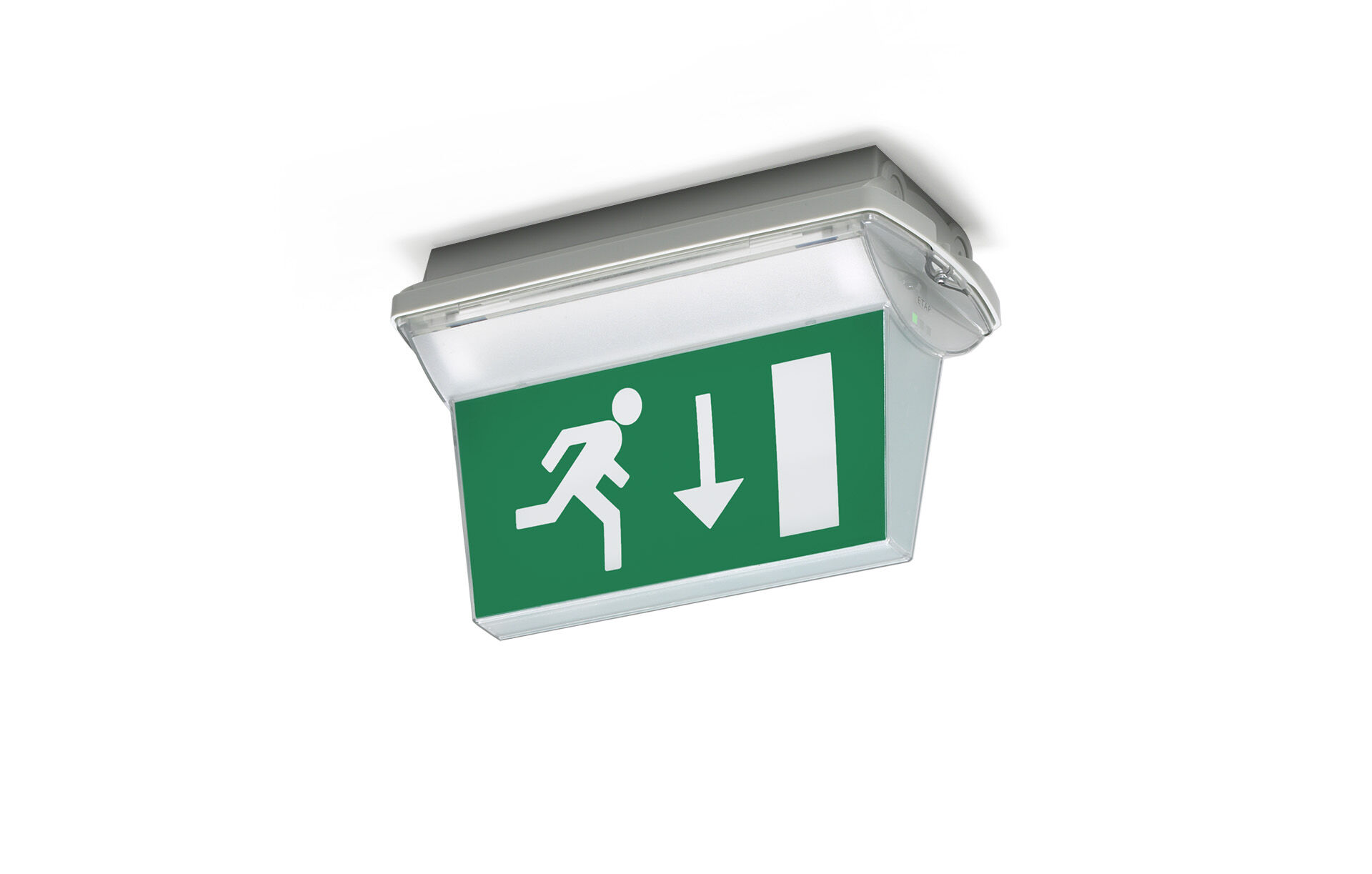 IP65 emergency luminaire for double sided signage. Surface mounted. Autonomous luminaire (contains battery). Dimensions: 359 mm x 180 mm x 225 mm. Mounted on two stainless steel clamps, automatic electrical connection, screwless wire terminals (up to 2.5 mm²), cable gland included, through-wiring possibility, optional accessories for recessed mounting Lumen output in emergency mode: 55 lm. Power consumption in standby: 3.8 W. Voltage: 220-230V. The perception distance of the pictogram is 26 m. Autonomy: 180 minutes. The luminaire contains lamp data, battery date and type as required according to EN 60598-2.22. Battery: 4 x NiMh 1,2V 1,1Ah. Automatic functional test every week, duration every test 13 weeks, in accordance to EN 50172 and EN 62034. Monitoring and control via ESM software for central maintenance. Polarity independent connection via two wire BUS communication. Maintained/non maintained mode selectable, preset for most common application. Electrical insulation class: class II. Photobiological safety IEC/TR 62778: RG0. Impact-resistant polycarbonate housing, RAL9018 - papyrus white. IP protection level: IP65. IK protection level: IK10. Ambient temperature: 5°C - 35°C. Glowwire: 850°C. 5 years warranty on luminaire, light source, driver and battery (for autonomous luminaires). Certifications: CE, ENEC. The luminaire has been developed and produced according to standard EN60598-1 in a company that is ISO9001 and ISO14001 certified.